Проект №: ГП-166-2020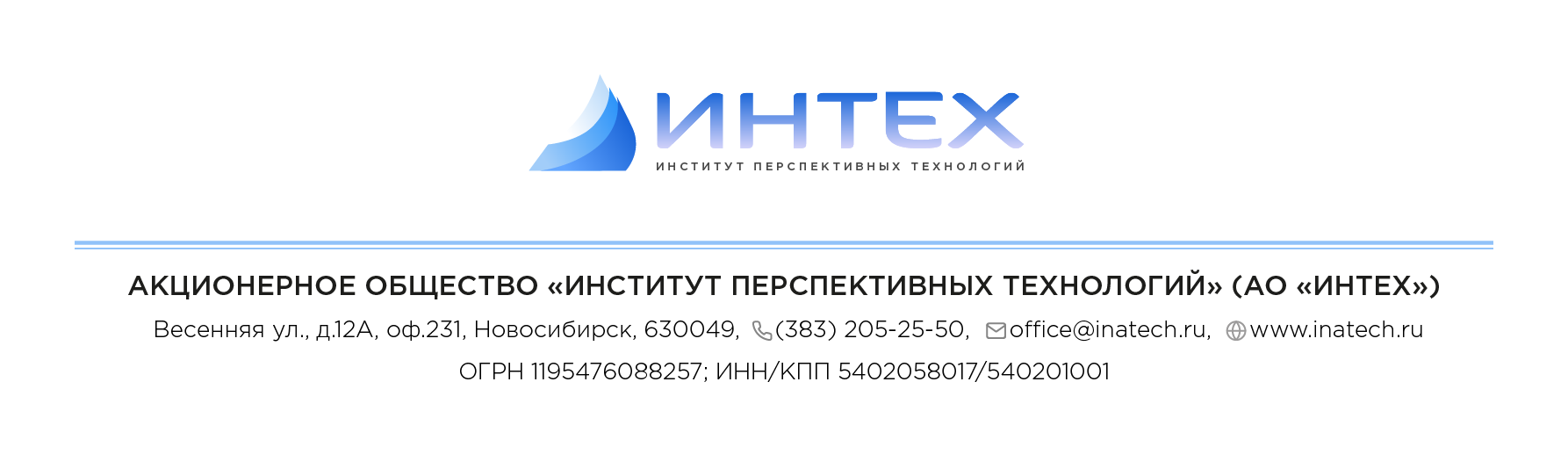 Заказчик: Администрация поселка Большая Ирба Курагинского района Красноярского краяПРОЕКТ ГЕНЕРАЛЬНОГО ПЛАНА МУНИЦИПАЛЬНОГО ОБРАЗОВАНИЯ ПОСЕЛОК БОЛЬШАЯ ИРБА КУРАГИНСКОГО РАЙОНА КРАСНОЯРСКОГО КРАЯПОЛОЖЕНИЕ О ТЕРРИТОРИАЛЬНОМ ПЛАНИРОВАНИИТом I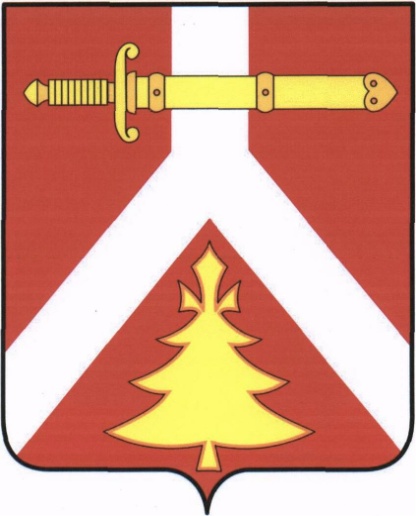 Новосибирск 2020 г.Проект №: ГП-166-2020Заказчик: Администрация поселка Большая Ирба Курагинского района Красноярского краяПРОЕКТ ГЕНЕРАЛЬНОГО ПЛАНА МУНИЦИПАЛЬНОГО ОБРАЗОВАНИЯ ПОСЕЛОК БОЛЬШАЯ ИРБА КУРАГИНСКОГО РАЙОНА КРАСНОЯРСКОГО КРАЯПОЛОЖЕНИЕ О ТЕРРИТОРИАЛЬНОМ ПЛАНИРОВАНИИТом IГенеральный директор                                                                             Е.А.КазакевичНовосибирск 2020 г.01 Состав проектаРаздел «Градостроительные решения»Положение о территориальном планировании – том IКарты – тома IМатериалы по обоснованию (пояснительная записка) – том IIКарты – тома IIЭлектронная версия проектаРаздел «Инженерно-технические мероприятия гражданской обороны.Мероприятия по предупреждению чрезвычайных ситуаций»Пояснительная записка – том III Электронная версия проектаТекстовая часть в формате docx.Графическая часть в виде рабочих наборов и слоёв MapInfo 9.0Графическая часть в виде растровых изображений.Перечень карт раздела «Градостроительные решения»02 Список основных исполнителейПОЛОЖЕНИЕ О ТЕРРИТОРИАЛЬНОМ ПЛАНИРОВАНИИ01  Состав проекта 02  Список основных исполнителейСОДЕРЖАНИЕ1	Сведения о видах, назначении и наименованиях планируемых для размещения объектов местного, регионального, федерального значения, их основные характеристики, их местоположение, а также характеристики зон с особыми условиями использования территорий в случае, если установление таких зон требуется в связи с размещением данных объектов	32	Параметры функциональных зон, а также сведения о планируемых для размещения в них объектах федерального значения, объектах регионального значения, объектах местного значения за исключением линейных объектов	8Сведения о видах, назначении и наименованиях планируемых для размещения объектов местного, регионального, федерального значения, их основные характеристики, их местоположение, а также характеристики зон с особыми условиями использования территорий в случае, если установление таких зон требуется в связи с размещением данных объектовТаблица № 1Параметры функциональных зон, а также сведения о планируемых для размещения в них объектах федерального значения, объектах регионального значения, объектах местного значения за исключением линейных объектовТаблица № 2№п/п    Наименование картМарка№ листаУтверждаемая частьУтверждаемая частьУтверждаемая частьУтверждаемая часть1Карта границ населенных пунктов (в том числе границ образуемых населенных пунктов), входящих в состав поселения, М 1:5 000ГП-112Карта функциональных зон, М 1:25 000ГП-2.12.13Карта функциональных зон пгт. Большая Ирба, с. Поначево, М 1:5 000ГП-2.22.24Карта планируемого размещения объектов местного значения, М 1:25 000ГП-3.13.15Карта планируемого размещения объектов местного значения пгт. Большая Ирба, с. Поначево, М 1:5 000ГП-3.23.26Карта планируемого размещения объектов местного значения в области развития инженерной инфраструктуры, М 1:25 000ГП-4.14.17Карта планируемого размещения объектов местного значения в области развития инженерной инфраструктуры пгт. Большая Ирба, с. Поначево, М 1:5 000ГП-4.24.2Материалы по обоснованиюМатериалы по обоснованиюМатериалы по обоснованиюМатериалы по обоснованию8Карта положения поселка Большая Ирба в структуре Курагинского района Красноярского краяГП-559Карта современного использования территории,                 М 1:25 000ГП-6.16.110Карта современного использования территории пгт. Большая Ирба, с. Поначево, М 1:5 000ГП-6.26.211Карта границ зон с особыми условиями использования территории, объектов культурного наследия, М 1: 25 000ГП-7712Карта границ территорий, подверженных риску возникновения чрезвычайных ситуаций природного и техногенного характера, М 1: 25 000ГП-88№Раздел проектаДолжностьФамилияПодпись№Раздел проектаДолжностьФамилияПодпись1Архитектурно-планировочный разделНачальник отдела градостроительного планированияВолегжанина Т. В.1Архитектурно-планировочный разделГрадостроитель проектаПрудникова К. А1Архитектурно-планировочный разделКадастровый инженерНиколаев А. А.2Экономический разделЭкономист Баталова Н. А.3Дорожная сеть, транспортГрадостроитель проектаПрудникова К. А.4Инженерные коммуникацииИнженер-проектировщикЗубахин А. А.5Графическое оформление проектаГрадостроитель проектаПрудникова К. А.№ п/пВид объекта Назначение,  наименование, местоположениеОсновные характеристики Срок реализацииСрок реализацииНаименование функциональной зоныХарактеристики зон с особыми условиями использования№ п/пВид объекта Назначение,  наименование, местоположениеОсновные характеристики 1 очередь 2030 г.Расчётныйсрок2040 г.Наименование функциональной зоныХарактеристики зон с особыми условиями использования1Объект культурыCтроительство многофункционального центра в с. Поначево с размещением учреждения культуры, спортивных площадей1 объекта строительство-Зона специализированной общественной застройкиУстановление не требуется2Объект здравоохраненияCтроительство врачебной амбулатории в пгт. Большая Ирба1 объектстроительство-Зона специализированной общественной застройкиУстановление не требуется3Автомобильные дорогиРеконструкция участков автодороги «Саяны» Кускун – Шалинское – Нарва – Выезжий Лог – Кошурниково – Курагино – Минусинск (с повышением категорийности).Уточнить при разработке проектной документацииреконструкция-Линейный объектПридорожная полоса 50 м4Объекты водоснабженияВодозаборные скважины в с. Поначево2 объекта-реконструкцияИные зоны30 м5Объекты водоснабженияРезервуар чистой воды в с. Поначево1 объект-реконструкцияИные зоны30 м6Объекты водоснабженияВодопроводные очистные сооружения в с. Поначево1 объект-СтроительствоИные зоны30 м7Объекты водоснабженияВодозаборные скважины в пгт. Большая Ирба5 объектов-РеконструкцияЗона инженерной инфраструктуры, зона транспортной инфраструктуры, производственная зона Приказы Министерства экологии и рационального природопользования Красноярского края МИН№4/27-од от 10.10.2014 об утверждении зон санитарной охраны источников водоснабжения (№4, 5) в поселке Большая Ирба Курагинского района;- №4/4-од от 19.08.2014 об утверждении проекта зон санитарной охраны источников водоснабжения (скважины № 1, 2, 3, поверхностный водозабор) и водопроводов питьевого назначения поселка Большая Ирба, Курагинского района.8Объекты водоснабженияПоверхностный водозабор, насосная станция первого подъема в пгт.  Большая Ирба1 объект-Реконструкцияпроизводственная зона9Объекты водоснабженияВодопроводные очистные сооружения в пгт.  Большая Ирба1 объект-Реконструкцияпроизводственная зона30 м10Объекты водоснабженияВодовод (2 нитки) от водозабора насосной станции первого подъема до водопроводных очистных сооржений (пгт. Большая Ирба)Уточнить при разработке проектной документации-РеконструкцияЛинейный объектУстановить проектом11Объекты водоснабженияПитьевой водопровод пгт. Большая Ирба)Уточнить при разработке проектной документации-РеконструкцияЛинейный объектУстановить проектом12Объекты водоснабженияПитьевой водопровод (пгт.  Большая Ирба)Уточнить при разработке проектной документацииСтроительство-Линейный объектУстановить проектом13Объекты водоотведенияКанализационная насосная станция  (пгт. Большая Ирба)1 объект-РеконструкцияМногофункцион альная общественно-де ловая зона20 м14Объекты водоотведенияКнализационные очистные сооружения  (пгт. Большая Ирба)1 объект-РеконструкцияЗона инженерной инфраструктурыНа основании проекта: - к северу  100 м от ограждения площадки;- к востоку 100 м от ограждения площадки;- к западу 100 м от ограждения площадки;- к югу и юго-востоку 25 м от акватории пруда.15Объекты водоотведенияОчистные сооружения дождевой канализации  (пгт. Большая Ирба)1 объект-Строительствопроизводственная зона50 м16Объекты водоотведенияКанализация дождевая самотечная закрытая  (пгт. Большая Ирба)Уточнить при разработке проектной документации-СтроительствоЛинейный объектНе устанавливается17Объекты теплоснабженияПромышленная котельная  (пгт. Большая Ирба)1 объектРеконструкция-производственная зонаНа основании проекта:- к северу на расстоянии 190 м от промплощадки котельной;- к югу на расстоянии 140 м от промплощадки котельной, далее по ограждению сетей подстанции; - к востоку на расстоянии 140 м от промплощадки котельной;- на западе на расстоянии 20 м от здания участка механизации, далее по ограждению водоочистной станции; - на юго-западе по ограждению станции сетей и подстанций.18Объекты теплоснабженияТепловая перекачивающая насосная станция (ПНС-2) (пгт. Большая Ирба)1 объектРеконструкция-производственная зона19Объекты теплоснабженияТеплопровод распределительный  (р.п. Большая Ирба)Уточнить при разработке проектной документацииРеконструкция-Линейный объект3 м20Линии электропередачи (ЛЭП)Линя электропередач ВЛ 220 кВ (п. Большая Ирба)Уточнить при разработке проектной документации-строительствоЛинейный объект25 м21Электрические подстанцииТрансформаторная подстанция 6, 0,4 кВ (пгт.  Большая Ирба)1 объект-строительствоЗона застройки индивидуальны ми жилыми домами10 м№ п/пНаименованиеПараметры функциональных зонПараметры функциональных зонСведения о планируемых объектахСведения о планируемых объектахСведения о планируемых объектахСведения о планируемых объектахПлощадь, га%Федерального значения Регионального значенияМестного значения муниципального районаМестного значения Общая площадь сельсовета552693,051001.Жилые зоны:210,161.1Зона застройки индивидуальными жилыми 196,170,37---Строительство трансформаторной подстанции 6, 0,4 кВ в пгт.  Большая Ирба1.2Зона застройки малоэтажными жилыми домами (до 4 этажей, включая мансардный)1,220,01----1.3Зона застройки среднеэтажными жилыми домами (от 5 до 8 этажей, включая мансардный)12,770,02----2Зона смешанной и общественно-деловой застройки0,620,01----2.Общественно-деловые зоны:35,652.1Многофункциональная общественно - деловая зона5,090,01---Реконструкция канализационной насосной станции в  пгт. Большая Ирба2.2Зона специализированной общественной застройки30,560,06-Cтроительство врачебной амбулатории в пгт. Большая Ирба-Cтроительство многофункционального центра в с. Поначево с размещением учреждения культуры, спортивных площадей3.Производственные зоны, зоны инженерной и транспортной инфраструктуры:1307,75---Реконструкция поверхностного водозабора, насосной станции первого подъема в пгт.  Большая Ирба;Реконструкция водопроводных очистных сооружений в пгт.  Большая Ирба;Строительство очистных сооружений дождевой канализации  в пгт. Большая Ирба;Реконструкция тепловой перекачивающей насосной станции (ПНС-2) в пгт. Большая Ирба3.1Производственная зона1146,972,18----3.2Коммунально-складская зона1,740,01----3.3Зона инженерной инфраструктуры4,280,01---Реконструкция кнализационных очистныхе сооружений  в пгт. Большая Ирба;Реконструкция промышленной котельной в пгт. Большая Ирба3.4Зона транспортной инфраструктуры154,760,29----4.Зоны сельскохозяйственного использования:3744,80----4.1Зона сельскохозяйственного использования3642,946,91----4.2Иные зоны сельскохозяйственного назначения22,530,04----4.3Зона садоводческих или огороднических некоммерческих товариществ79,330,155.Зона озеленённых территорий общего пользования0,710,01----6.Зоны специального назначения:8,65-6.1Зона кладбищ7,360,01----6.2Зона складирования и захоронения отходов1,290,01----7Зона лесов40536,8276,888Иные зоны6847,9413,00---Строительство водопроводных очистных сооружений в с. Поначево;Реконструкция водозаборных  скважин в пгт. Большая Ирба (5 объектов)